Victor Yamato							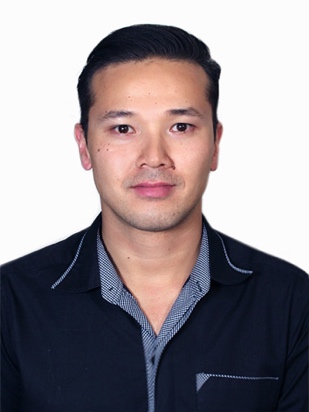 289/687 The BaseSukhunvit 77 On Nut 1/510110 – Bangkok Thailand(66) 097-0756-153 victoryamato2@gmail.com37 years old  SingleObjective: Translator/interpreterExperience in convert written material from one or more 'source languages' into the 'target language', as I’m qualified for English, Japanese, Spanish, Portuguese, ensuring that the translated version conveys the meaning of the original.Experience in transcreations, which is a mix of translation, localization and copywriting, where the text is culturally and linguistically adapted to suit the reader.Skiils  reading through original material and rewriting it in the target language, ensuring that the meaning of the source text is retained;using Translation Memory software, such as Wordfast, memoQ, across, SDL Trados and Transit NXT, to ensure consistency of translation within documents and help efficiency;using specialist dictionaries, thesauruses and reference books to find the closest equivalents for terminology and words used;using appropriate software for presentation and delivery;researching legal, technical and scientific phraseology to find the correct translation;  liaising with clients to discuss any unclear points;    proofreading and editing final translated versions;  providing clients with a grammatically correct, well-expressed final version of the translated text, usually as a word-processed document;   using the internet and email as research tools throughout the translation process;   prioritize work to meet deadlines;providing quotations for translation services offered;supplying subtitles for foreign films and television programs;retaining and developing knowledge on specialist areas of translation;following various translation-quality standards to ensure legal and ethical obligations to the customer;networking and making contacts.Academic educationDegree in Business Administration - Completed in 2011Unip Universidade Paulista – Sao Paulo – BrazilKonan High School, Hamamatsu-chi – Shizuoka-ken Japan (1997 – 1998)Kami Fundamental School, Hamamatsu-chi – Shizuoka-ken, Japan (1995 - 1996)Languages                                                                     English – Fluent     Spanish – Fluent                                                         Japanese – Fluent Portuguese – FluentInternational ExperienceJapan – Brazil – Spain – America – I have lived in all these countries for some times of my lifeWorld Wide – Professional experience as flight attendant in many countries around the worldProfessional experience2015 to 2018 Freelancer Translator in some translation companies around thailand2016 to 2018      Sigma Prep Center – Bangkok - ThailandTranslator/InterpreterJapanese TeacherGeneral EnglishCourses ConsulterManagement AdministratorMarketingSpanish Teacher2010 to 2018     Freelance Translator/Teacher/Interpreter2010 to 2016        Gol Airlines – BrazilFlight Attendant Master positionInstructor of technic course for Aviator SubjectsMaster checker at language department      English/Japanese/Spanish Proficiency Instructor for aviation12/2001 to 06/2007      Nakamura Hakken Gaisha – Hamamatsu-chi - Japan                                     Company responsible in the recruitment and selection of people for outsourced companies  Administrative Manager  Supervisor Administrative  Assistant AdministrativePerformance in administrative analysis, definition of goals, realization of visualizations and monitoring of the work employee, elaborating actions to increase the results.Responsible for the creation of plans and management projects for optimization of resources, evaluating a board of directors in administrative and functional supervision.